Srdečně zveme na podzimní výstavu na Moravu 8.9.2019(místo Chlumce nad Cidlinou)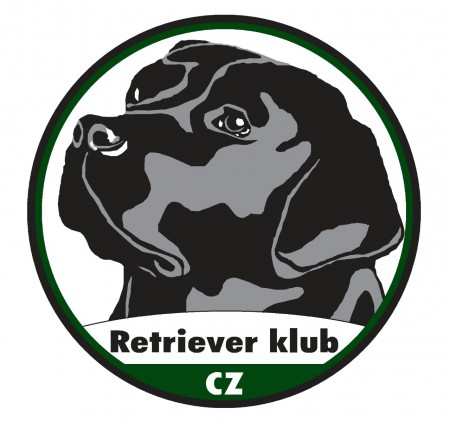 P r o p o z i c eRETRIEVER KLUB CZ ,ČMKUPořádáKLUBOVOU VÝSTAVU RETRIEVERŮs udělením Víťěz Horky 2019v neděli 08. 09. 2019 u lovecké chaty v Horce nad Moravou (v sobotu 7.9. den před výstavou možné se zůčastnit národní výstavy Olomouc)CAJC, CAC,CC, res CAC, Vítěz Horky 2019, BOJ, BOV, BOS, BOB
Baby BIS, Puppy BIS, Junior BIS, Veteran BIS,čestná BIS,pracovní BIS a BIS,
titul CC (čekatelství na klubového šampiona)zadáváno v – mezitřída, otevřená, pracovní a vítězů*Výstavní výbor si vyhrazuje právo přerozdělení plemen,dle počtu přihlášených psů a případnou změnu nebo doplnění rozhodčíchUZÁVĚRKY:VÝSTAVNÍ POPLATKY:*Vystavovatel, který je členem Retreiver klubu CZ, a hradí nižší poplatek, musí v doložit členské číslo,které uvede jako variabilní symbol, v opačném případě uvede jako variabilní symbol číslo mobilního telefonu.Pes ze třídy štěňat, dorostu, čestné a veteránů nemůže být považován za prvního psa.
Sleva za druhého a dalšího psa může být uplatňována pouze v případě, že jméno majitele v průkazu původu je zcela totožné s prvním psem, v opačném případě bude považován za dalšího prvního psa. Každá další změna,přeřazení z třídy do třídy,doplnění bude zpoplatněno částkou 50 Kč.Storno přihlášky je možné pouze do datumu konce II.uzávěrky (5.8.2019 )za 50% ceny přihlášky.
Výstavní poplatky, které budou zaplaceny po 01.09.2019 nebo budou uhrazeny na místě(pouze po předchozí dohodě) v den výstavy, budou zvýšeny o 200,-Kč za každého psa z ceny třetí uzávěrky.Podmínkou přijetí přihlášky je současné uhrazení odpovídajícího poplatku- odpovídající uzávěrky a současně doložení platebního dokladu o úhradě v dané uzávěrce. Datum uzávěrky je zároveň datum ,kdy musí být částka uhrazena.Na výstavě možnost přihlášení do 12 hod ve výstavní kanceláři do soutěží chovatel.skupina,pár,plemeník za cenu 600 kč/soutěžJunior Handling z tech.důvodů na výstavě dohlásit nejde.Vstupné na výstavu:  dobrovolné(kasička bude u veterinární přejímky a bude věnováno na konto útulku   www.voriskov.cz)Parkování: 50 kčPŘIHLÁŠKAPřihlášení on-line na http://www.dogoffice.cz/na Váš e-mail přijde obratem po zadání potvrzovací zpráva, jinak přihláška neproběhla)Klasické přihlášky k vyplnění a zaslání poštou, si prosím stáhněte ZDE
Vyplněné přihlášky s kopiemi průkazu, certifikátu a kopií dokladu o zaplacení zašlete DOPORUČNĚ (jinak nelze zaručit přijetí přihlášky) na adresu:
Soňa Sehnalíková,756 43 Kelč 83Přihlášky zaslané emailem nebudou přijaty!
Přihlášky zaslané poštou nebudou přijaty pokud budou zaslané později(datum razítka na obálce) 23.8. 2019 ,přihlášky které nebudou obsahovat kopii dokladu o zaplacení,kopii PP nebudou přijaty!!!Výstavní poplatek je nutno uhradit bankovním převodem nebo složenkou typu A                                                                          FIO BANKA, a.s.  číslo účtu :  č.účtu: 2100621823/2010 Specif. symbol: 092019IBAN: CZ5320100000002100621823  BIC/SWIFT:  FIOBCZPPXXX FIO Banka Val.Mezirici
variabilní symbol: členské číslo(*člen)/telefonní číslo(*nečlen) – je nutné aby variabilní symbol na přihlášce(v DO) a variabilní symbol použitý při platbě byl zadán stejně, aby byly platby spárovány.
Do zprávy pro příjemce: příjmení majitele psaPro rozlišení plateb při první a 2. a 3. uzávěrce rozhoduje datum poštovního razítka na obálce se zaslanou přihláškou stejně tak datum zadání přihlášky v systému.Poplatek se vrací jen v případě, že přihláška byla odmítnuta. V případě, že se výstava nekoná z objektivních příčin (veterinární opatření, živelná pohroma apod.), budou poplatky využity k úhradě nákladů spojených s výstavou.
PO čtvrté UZÁVĚRCE A V DEN VÝSTAVY SE JIŽ NELZE PŘIHLÁSIT!!Potvrzení přijetí na výstavu a vstupní listy budou zasílány pouze e-mailem cca 3-5 dní před výstavou. Propozice:Ve všech třídách se stanoví pořadí prvních 4 psů nebo fen oceněných známkou výborná nebo velmi dobrá, resp. velmi nadějná nebo nadějná. Pro zařazení do třídy je rozhodující věk psa v den konání výstavy. Ostatní podmínky musí být splněny ke dni podání přihlášky. Pro zařazení psa do třídy pracovní je nutné přiložit k přihlášce pracovní certifikát a pro zařazení do třídy vítězů doklad o přiznaném titulu(championát,titul národní nebo klubový vítěz). Nebude-li přihláška doložena těmito doklady, je pořadatel povinen zařadit psa do třídy otevřené . Dále je nutné  k přihlášce  doložit oboustrannou fotokopii průkazu původu psa.Klasifikace v jednotlivých třídách:a) třída baby a dorostuvelmi nadějnýnadějnýb) třída mladých, mezitřída, otevřená, pracovní, vítězů a veteránůvýbornývelmi dobrýdobrýdostatečnýdiskvalifikovánneposouzenTituly :Udělované ocenění a tituly: CAJC, CAC, CC, resCAC, BOJ, BOV, BOS, BOB, KLUBOVÝ VÍTĚZUdělení titulů není nárokové rozhoduje rozhodčí a mohou být uděleny v jednotlivých třídách nejlepším jedincům bez ohledu na počet předvedených psů.Závěrečné soutěže(pořadí):Program:08.00 – 09.00 přejímka psů09.00 – 09.15 zahájení výstavy09.15 –cca 14.30 posuzování v kruzíchPo posuzování v kruzích závěrečné soutěžecca 17.00  ukončení výstavyProtestProtest proti rozhodnutí rozhodčího (ocenění, zadání pořadí, titulů) není přípustný. Protest z formálních důvodů (porušení výstavního řádu či propozic) je přípustný. Protest musí být podán písemně současně se složením jistiny 1600,-Kč, k rukám vrchního rozhodčího. Protest musí být podán v průběhu výstavy, nejpozději však do ukončení posuzování v kruzích. Nebude-li protest uznán, jistina propadá ve prospěch pořadatele výstavy. Protest podaný po skončení výstavy (po ukončení posuzování ve všech kruzích) se neprojednává.Veterinární podmínkyPsi pocházející z ČR musí být doprovázeni očkovacím průkazem (dle § 6 4 veterinárního zákona) nebo pasem pro malá zvířata s platným očkováním. Psi z členských zemí EU a třetích zemí musí splňovat podmínky dané nařízením Evropského Parlamentu a Rady 998/2003 ze dne 26.5.2003.Výše uvedené podmínky a celkový zdravotní stav ověří veterinář při veterinární prohlídce.Všeobecná ustanoveníVystavovatelé jsou povinni dodržovat ustanovení Výstavního řádu FCI a ČMKU, těchto propozic a pokynů výstavního výboru, k čemuž se zavazují podáním přihlášky. Vystavovatel bere na vědomí, že je povinen udržovat pořádek v areálu výstaviště.Na výstavě se posuzuje dle platného výstavního řádu ČMKU. Výstavy se mohou zúčastnit psi a feny, kteří jsou zapsáni v plemenných knihách členských zemí FCI a dosáhli v den výstavy stáří požadovaného pro zařazení do příslušné třídy.Z výstavy se vylučují feny ve vyšším stupni březosti, kojící feny a jedinci s operativním nebo jiným veterinárním zákrokem k odstranění vady v exteriéru psa. Vystavovatel je povinen dodržet výstavní dobu a odpovídá za škodu způsobenou jeho psem. Volné pobíhání psů po výstavišti je v zájmu bezpečnosti zakázáno. Retriever klub CZ a výstavní výbor nepřijímají záruky za případné uhynutí, onemocnění nebo ztrátu psa a neručí za škody způsobené psem ani vystavovatelem během výstavy. Psi, kterým nelze prohlédnout v kruhu zuby, nebudou posouzeni a majiteli nebude vrácen výstavní poplatek. Rovněž psi agresivní budou z výstavy vyloučeni. Chybné zařazení vystavovaného jedince do kruhu nebo třídy musí vyřešit vystavovatel výhradně s výstavním výborem ve výstavní kanceláři do zahájení posuzování v kruhu. Přijetí přihlášky bude písemně potvrzeno. Výstavní výbor může odmítnout přijetí přihlášky bez udání důvodu a vrátit poplatek. Pokud vystavovatel na výstavu přihlašuje více psů, je nutno pro každého psa vyplnit samostatnou přihlášku. Vystavovatel souhlasí se zveřejněním své adresy v katalogu.Doklady nezbytné(doporučené) pro účast na výstavě– originál průkazu původu(doporučený)– očkovací průkaz nebo pas pro malá zvířata s platným očkováním– doklad o přijetí na výstavu-vstupní listTřídy takto budou i posuzovány:Inzerce v katalogu:Cena inzerátu        – pro jednotlivce        1 strana A5 ČB…500,-Kč        ½ strany A5 ČB …250,- Kč–  pro firmy                 1 strana A5 ČB….1.000,-Kč    ½ strany A5 ČB …500,- KčZpracované inzeráty je nutno podat nejpozději do dne III. uzávěrky na adresu uvedenou na první straně.Další informace S.Sehnalíková 777 006509Kruh č.5                   Tomáš Kučera(CZ)                                    63 08.09.2019 neděle 08.09.2019 neděleHlavní rozhodčí : (bude doplněn)Hlavní rozhodčí : (bude doplněn)GR,CCR* (bude doplněn)LR*Hannele Jokisilta(Finsko)FCR,CBR*Krisi Nieminen(Finsko)Reserve *(při velkém počtu )I. uzávěrka – 05.07.2019 II. uzávěrka – 05.08.2019 III. uzávěrka 23.8.2019 IV.uzávěrka(DO)01.09.2019I.uzávěrka05.07.2019Člen RKCZ*/euroNečlen RKCZ/*euroPrvní pes s katalogem700/28800 /32Druhý pes600/30700/28Štěnata,dorost350/14450/18Veterán,čestná250/10350/14Soutěže250/10350/14II.uzávěrka 05.08.2019Člen RKCZ*/euroNečlen RKCZ/*euroPrvní pes s katalogem800/32900/36Druhý pes700/28800/32Štěnata,dorost450/18550/22Veterán,čestná350450/18Soutěže350450/18III.uzávěrka23.08.2019Člen RKCZ*/euroNečlen RKCZ/*euroPrvní pes s katalogem900/361000/40Druhý pes800/32900/36Štěnata,dorost550/22650/26Veterán,čestná450/18550/22Soutěže450/18450/18IV.uzávěrka01.09.2019(pouzeDO)Člen RKCZ*/euroNečlen RKCZ/*euroPrvní pes s katalogem1000/401100/44Druhý pes900/361000/40Štěnata,dorost650/26700/28Veterán,čestná550/22600/24Soutěže500/20550/22CAJCzadává se psům a fenám ve třídách mladých, oceněných známkou V 1CAC, CCzadává se psům a fenám v mezitřídě,otevřené, pracovní a vítězů, oceněných známkou V 1res CACzadává se psům a fenám v mezitřídě, otevřené, pracovní a vítězů oceněných známkou V 2BOJzadává nejlepšímu  mladému  psovi nebo fence (mezi CAJC pes a CAJC fena)/po BOBBOVzadává se psovi nebo feně pes každého plemene, kteří získali ve třídě veteránů V1/po BOBBOBnejlepší v plemeni (Nastupují CAJC pes a fena,KV pes,KV fena,V1 pes a fena veterán)BOSnastupuje pes nebo fena CAJC, nejlepší veterán pes nebo fena a nejlepší dospělý jedinecopačného pohlaví, než je jedinec, který obdržel BOBBOB babyvždy v plemeni  pes nebo fena, kteří byli ve třídě štěňat oceněni VN1BOB puppyvždy v plemeni  pes nebo fena, kteří byli ve třídě štěňat oceněni VN1Vítěz Horky 2019o tento titul nastupují všichni psi a feny ze tříd dospělých, kteří obdrželi CAC        Dítě a peshodnotí se předvádění psa, kontakt dítěte se psem,bude pouze jedna věková kategorie 3-17 letpřihlašujte proto v DOGOFFICE do jedné kategorie 9-13 všechny přihlášky!!!!Nejlepší chovatelská skupinanejméně 3/maximálně 5 jedinců stejného plemene pocházející z jedné chovatelské stanice   a z různých spojení – minimálně od dvou různých otců nebo matek a byli na výstavě posouzeni. Psi nemusí být v majetku chovatele.Nejlepší pár  pes a fena jednoho plemene, kteří byli na výstavě posouzeni a jsou v majetkujednoho majiteleBABY BIS nastupují štěňata všech plemen s titulem BOB BABYPUPPY BISnastupují štěňata všech plemen s titulem BOB PUPPYVETERAN BIS a res BISnastupují psi/feny všech plemen, kteří obdrželi  BOVJUNIOR BIS a res BISnastupují psi/feny všech plemen, kteří obdrželi  BOJPRACOVNÍ BISnastupují všichni psi/feny s V1,CAC v třídě pracovní všechna plemenaČESTNÁ BISnastupují psi/feny všech plemen, kteří obdrželi V1 v čestné všechna plemenaBIS,r.BISnastupují všichni kteří obdrželi BOBštěňat (baby)4 – 6 měsícůdorostu(puppy)6 – 9 měsíců mladých9 – 18 měsícůmezitřída15 – 24 měsícůotevřenáod 15 měsícůpracovníod 15 měsíců + pracovní certifikátvítězůod d 15 měsíců + doložení tituluveteránůod 8 letčestnáod 15 měsíců + doložení tituluBišonek    3073093Bostonský terier    3103112Brabantík    3123121Coton de Tuléar    3133142Čínský chocholatý pes bez srsti    3153162Čínský chocholatý pes osrstěný    3173182Čivava dlouhosrstá   Rozděl    3193235Francouzský buldoček    3243296Kavalír king charles španěl - blenheim    3303312Kavalír king charles španěl - černý s pálením   3323332Kavalír king charles španěl - ruby    3343341Lhasa Apso    3353351Mops - béžový/stříbrný/apricot    3363372Papillon - do 2,5 kg    3383392Papillon - nad 2,5 kg    3403423Pudl trpasličí plavá-červená    3453451Pudl trpasličí stříbrný   3463461Pudl velký bílý    3433442Shih-tzu    3473548Afgánský chrt    3553573Barzoj - ruský chrt    3583581Americký bezsrstý terier    3974037Český strakatý pes   4054051Ruská barevná bolonka    4164183